МУНИЦИПАЛЬНОЕ ОБРАЗОВАНИЕ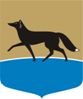 ГОРОДСКОЙ ОКРУГ ГОРОД СУРГУТДУМА ГОРОДА СУРГУТАРЕШЕНИЕПринято на заседании Думы 16 февраля 2017 года№ 58-VI ДГО внесении изменений в решение Думы города от 03.05.2011 
№ 20-V ДГ «Об Уставной комиссии»В соответствии со статьями 32, 78 Устава муниципального образования городской округ город Сургут Ханты-Мансийского автономного округа – Югры Дума города РЕШИЛА:Внести в решение Думы города от 03.05.2011 № 20-V ДГ «Об Уставной комиссии» (в редакции от 22.12.2016 № 42-VI ДГ) следующие изменения:1)	в пункте 4 приложения 2 к решению слова «помощник Главы города» заменить словами «начальник правового управления Администрации города»;2)	пункт 5 приложения 2 к решению изложить в следующей редакции:«5.	Жердев Алексей Александрович – заместитель главы Администрации города»;3)	в пункте 6 приложения 2 к решению слова «Шевченко Ирина Викторовна» заменить словами «Прилипко Олег Васильевич».Председатель Думы города						  Н.А. Красноярова«16» февраля 2017 г.